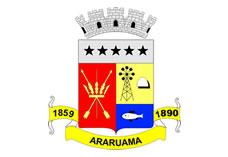 ESTADO DO RIO DE JANEIROPrefeitura Municipal de AraruamaSecretaria Municipal de SAÚDEFUNDO MUNICIPAL DE SAÚDEEXTRATO DO CONTRATO DE AQUISIÇÃO Nº 036/SESAU/2019PARTES: MUNÍCIPIO DE ARARUAMA (CONTRATANTE) e BMC FARMA COMÉRCIO E DISTRIBUIDORA EIRELI, CNPJ Nº 26.574.261/0001-09 (CONTRATADA).OBJETO: Aquisição de material hospitalar, visando atender à necessidade de abastecimento de todas as Unidades Municipais de Saúde (COSAC, Coordenação Odontológica, CAPS I e II Residência Terapêutica I e II, (HMPASC) – Hospital Municipal Prefeito Armando da Silva Carvalho, UPA – Unidade de Pronto Atendimento, DISAF – PSF`s e Policlínicas, PAM e Laboratório Municipal, conforme Termo de Referência, que independente de transcrição faz parte integrante deste instrumento.VIGÊNCIA: 12 (doze) meses.                                                                                                                                                                                                                         VALOR: R$707.723,80 (setecentos e sete mil e setecentos e vinte e três reais e oitenta centavos) cujos recursos orçamentários e financeiros correrão à conta do PT nº 10.301.0043.2122, ED 3.390.30.00.00, Ficha 464, PT 10.301.0043.2123, ED 3.3.90.30.00.00, ficha 470,  PT 10.301.0043.2190, ED 3.3.90.30.00.00, ficha 476 e 477, PT 10.301.0043.2190, ED 3.3.90.30.00.00, ficha 483, PT 10.301.0043.2124, ED 3.3.90.30.00.00, ficha 489, 490, 491, 492, PT 10.302.0056.2195, ED 3.3.90.30.00.00, ficha 500 e 501 relativo ao exercício vigente.DATA DA CELEBRAÇÃO:  23 de setembro de 2019.